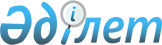 Об утверждении Правил государственной регистрации транспортных средств городского рельсового транспортаПриказ и.о. Министра по инвестициям и развитию Республики Казахстан от 23 января 2015 года № 49. Зарегистрирован в Министерстве юстиции Республики Казахстан 10 марта 2015 года № 10407.
      В соответствии со статьей 15-1 Закона Республики Казахстан от 21 сентября 1994 года "О транспорте в Республики Казахстан" ПРИКАЗЫВАЮ:
      1. Утвердить прилагаемые Правила государственной регистрации транспортных средств городского рельсового транспорта.
      2. Комитету транспорта Министерства по инвестициям и развитию Республики Казахстан (Асавбаев А.А.) обеспечить:
      1) в установленном законодательством порядке государственную регистрацию настоящего приказа в Министерстве юстиции Республики Казахстан;
      2) в течение десяти календарных дней после государственной регистрации настоящего приказа в Министерстве юстиции Республики Казахстан направление его копии на официальное опубликование в периодических печатных изданиях и в информационно-правовой системе "Әділет" республиканского государственного предприятия на праве хозяйственного ведения "Республиканский центр правовой информации Министерства юстиции Республики Казахстан";
      3) размещение настоящего приказа на интернет-ресурсе Министерства по инвестициям и развитию Республики Казахстан, и на интранет-портале государственных органов;
      4) в течение десяти рабочих дней после государственной регистрации настоящего приказа в Министерстве юстиции Республики Казахстан представление в Юридический департамент Министерства по инвестициям и развитию Республики Казахстан сведений об исполнении мероприятий, предусмотренных подпунктами 1), 2) и 3) пункта 2 настоящего приказа.
      3. Контроль за исполнением настоящего приказа оставляю за собой.
      4. Настоящий приказ вводится в действие по истечении двадцати одного календарного дня после дня его первого официального опубликования.
      "СОГЛАСОВАНО"   
      Министр национальной экономики   
      Республики Казахстан   
      ______________ Е. Досаев   
      4 февраля 2015 года Правила государственной регистрации транспортных средств городского рельсового транспорта
      Сноска. Правила - в редакции приказа и.о. Министра индустрии и инфраструктурного развития РК от 10.04.2020 № 194 (вводится в действие по истечении двадцати одного календарного дня после дня его первого официального опубликования). Глава 1. Общие положения
      1. Настоящие Правила государственной регистрации транспортных средств городского рельсового транспорта (далее - Правила) разработаны в соответствии со статьей 15-1 Закона Республики Казахстан от 21 сентября 1994 года "О транспорте в Республике Казахстан" и подпунктом 1) статьи 10 Закона Республики Казахстан от 15 апреля 2013 года "О государственных услугах" и определяют порядок государственной регистрации транспортных средств городского рельсового транспорта и оказания государственной услуги государственная регистрация транспортных средств городского рельсового транспорта.
      2. Государственная регистрация транспортных средств городского рельсового транспорта в Республике Казахстан осуществляется местными исполнительными органами городов Алматы, Павлодара, Усть-Каменогорска и Темиртау (далее - услугодатель).
      3. В настоящих Правилах используются следующие понятия:
      1) легкорельсовый транспорт - вид городского рельсового транспорта, характеризующийся меньшими, чем у метрополитена и железнодорожного транспорта, и большими, чем у трамвая скоростью сообщения и пропускной способностью;
      2) городской рельсовый транспорт - вид транспорта (метрополитен, трамвай, легкорельсовый, монорельсовый транспорт), предназначенный для перевозки пассажиров по путям в границах города и пригородной зоне;
      3) метрополитен - вид городского рельсового транспорта, осуществляющих регулярные социально значимые перевозки пассажиров и багажа по путям, изолированным (отделенным, не имеющим одноуровневых пересечений) от линий иных видов транспорта и прохода пешеходов к ним;
      4) монорельсовый транспорт - вид городского рельсового транспорта, предназначенный для передвижения по одному рельсовому пути;
      5) реестр - база данных, содержащая сведения о зарегистрированных транспортных средствах городского рельсового транспорта в Республике Казахстан;
      6) трамвай - вид городского рельсового транспорта, предназначенный для перевозки пассажиров по заданным маршрутам в границах города.
      4. Транспортные средства городского рельсового транспорта не подлежат государственной регистрации в случаях временного ввоза на территорию Республики Казахстан нерезидентами Республики Казахстан для ремонта. Глава 2. Порядок государственной регистрации транспортных средств городского рельсового транспорта
      5. Государственная регистрация транспортных средств городского рельсового транспорта оказывается услугодателем:
      1) по месту регистрации юридического лица в случае, если заявителем является юридическое лицо;
      2) по месту регистрации в качестве налогоплательщика в случае, если заявителем являются физическое лицо, в том числе индивидуальный предприниматель.
      6. Государственная регистрация транспортных средств городского рельсового транспорта является государственной услугой (далее – государственная услуга) для получения которой физическое или юридическое лицо (далее – услугополучатель) подает услугодателю заявление по форме согласно приложению 1 к настоящим Правилам через веб-портал "электронного правительства" (далее – портал).
      Перечень основных требований к оказанию государственной услуги, включающий характеристики процесса, форму, содержание и результат оказания, а также иные сведения с учетом особенностей предоставления государственной услуги изложены в перечне основных требований к оказанию государственной услуги по форме согласно приложению 2 к настоящим Правилам.
      На портале в "личном кабинете" услугополучателя отображается статус о принятии запроса для оказания государственной услуги с указанием даты получения результата государственной услуги.
      Канцелярия услугодателя в день поступления документов осуществляет их прием, регистрацию и передает на исполнение ответственному структурному подразделению. При обращении услугополучателя после окончания рабочего времени, в выходные и праздничные дни согласно трудовому законодательству, прием заявлений и выдача результатов оказания государственной услуги осуществляется следующим рабочим днем.
      Общий срок рассмотрения документов и выдача результата оказания государственной услуги 2 (два) рабочих дня.
      Сотрудник ответственного структурного подразделения услугодателя в течение 2 (двух) рабочих дней с момента регистрации документов, проверяет полноту представленных документов.
      Сведения о документе, удостоверяющего личность, о государственной регистрации (перерегистрации) юридического лица, о государственной регистрации индивидуального предпринимателя, о регистрации (перерегистрации) транспортных средств городского рельсового транспорта, подтверждающий уплату регистрационного сбора, в случае оплаты через платежный шлюз "электронного правительства", услугодатель получает из соответствующих информационных систем через шлюз "электронного правительства".
      Сноска. Пункт 6 - в редакции приказа и.о. Министра индустрии и инфраструктурного развития РК от 07.10.2022 № 560 (вводится в действие по истечении шестидесяти календарных дней после дня его первого официального опубликования).


      7. В случаях представления услугополучателем неполного пакета документов согласно перечню, и (или) документов с истекшим сроком действия услугодатель в указанный срок отказывает в дальнейшем рассмотрении заявления и направляет уведомление в "личный кабинет" услугополучателя в форме электронного документа, подписанного электронной цифровой подписью (далее – ЭЦП) уполномоченного лица услугодателя.
      8. При представлении услугополучателем полного пакета документов, услугодателем в течение 2 (двух) рабочих дней с момента регистрации документов проверяется достоверность представленных документов и соответствие услугополучателя и (или) представленных документов и оформляется свидетельство о государственной регистрации транспортных средств городского рельсового транспорта по форме, согласно приложению 3 к настоящим Правилам (далее – свидетельство) и (или) извещения об исключении транспортных средств городского рельсового транспорта из реестра транспортных средств городского рельсового транспорта либо мотивированный ответ об отказе в оказании государственной услуги который направляется в "личный кабинет" услугополучателя в форме электронного документа, подписанного ЭЦП уполномоченного лица услугодателя.
      Сноска. Пункт 8 - в редакции приказа и.о. Министра индустрии и инфраструктурного развития РК от 07.10.2022 № 560 (вводится в действие по истечении шестидесяти календарных дней после дня его первого официального опубликования).


      9. Свидетельство выдается на каждую регистрируемую единицу транспортных средств городского рельсового транспорта.
      10. Прошедшие государственную регистрацию транспортные средства городского рельсового транспорта подлежат внесению в реестр транспортных средств городского рельсового транспорта (далее – реестр) услугодателем по форме согласно приложению 4 к настоящим Правилам.
      11. В случаях заключения договора имущественного найма (аренды, продажа), лизинга, доверительного управления имуществом, владелец транспортных средств городского рельсового транспорта уведомляет об этом услугодателя в произвольной форме заявления.
      Услугодатель вносит указанные сведения в реестр.
      12. Транспортные средства городского рельсового транспорта исключаются из реестра в случаях:
      1) списания транспортных средств городского рельсового транспорта, его повреждения без восстановления;
      2) отчуждения транспортных средств городского рельсового транспорта с последующим вывозом для использования за пределами Республики Казахстан.
      13. Услугодатель вносит в реестр сведения о прекращении деятельности по эксплуатации транспортных средств городского рельсового транспорта.
      14. Услугодатель обеспечивает внесение данных о стадии оказания государственной услуги в информационную систему мониторинга оказания государственных услуг в порядке, установленном уполномоченным органом в сфере информатизации.
      Уполномоченный орган в области транспорта в течение десяти календарных дней после государственной регистрации подзаконного нормативного правового акта, направляет информацию о внесенных изменениях и (или) дополнениях в настоящие Правила, определяющие порядок оказания государственной услуги, услугодателю, оператору информационно-коммуникационной инфраструктуры "электронного правительства" и в Единый контакт-центр.
      Сноска. Пункт 14 - в редакции приказа и.о. Министра индустрии и инфраструктурного развития РК от 07.10.2022 № 560 (вводится в действие по истечении шестидесяти календарных дней после дня его первого официального опубликования).

 Глава 3. Порядок обжалования решений, действий (бездействий) услугодателя по вопросам оказания государственных услуг
      15. Рассмотрение жалобы по вопросам оказания государственных услуг производится вышестоящим административным органом, должностным лицом, уполномоченным органом по оценке и контролю за качеством оказания государственных услуг (далее – орган, рассматривающий жалобу).
      Жалоба подается услугодателю и (или) должностному лицу, чье решение, действие (бездействие) обжалуются.
      Услугодатель, должностное лицо, чье решение, действие (бездействие) обжалуются, не позднее трех рабочих дней со дня поступления жалобы направляют ее и административное дело в орган, рассматривающий жалобу.
      При этом услугодатель, должностное лицо, решение, действие (бездействие) обжалуются, вправе не направлять жалобу в орган, рассматривающий жалобу, если он в течение трех рабочих дней примет решение либо иное административное действие, полностью удовлетворяющие требованиям, указанным в жалобе.
      Жалоба услугополучателя, поступившая в адрес услугодателя непосредственно оказывающего государственную услугу, в соответствии с пунктом 2) статьи 25 Закона Республики Казахстан "О государственных услугах" подлежит рассмотрению в течение 5 (пяти) рабочих дней со дня ее регистрации.
      Жалоба услугополучателя, поступившая в адрес уполномоченного органа по оценке и контролю за качеством оказания государственных услуг, подлежит рассмотрению в течение 15 (пятнадцати) рабочих дней со дня ее регистрации.
      Если иное не предусмотрено законами Республики Казахстан, обращение в суд допускается после обжалования в досудебном порядке, согласно пункту 5 статьи 91 Административного процедурно-процессуального кодекса Республики Казахстан.
      Сноска. Пункт 15 - в редакции приказа Министра индустрии и инфраструктурного развития РК от 28.02.2022 № 111 (вводится в действие по истечении шестидесяти календарных дней после дня его первого официального опубликования).


      _________________________________________________________                                             (наименование услугодателя)       от ________________________________________________________(наименование организации, юридический адрес или фамилия, имя, отчество(при наличии) физического лица, дата рождения, домашний адрес, телефон)(сведения об услугополучателе автоматически подтягиваются черезгосударственную базу данных "Физические лица" или государственную базуданных "Юридические лица")                                Заявление
      Прошу зарегистрировать транспортные средства городского рельсовоготранспорта, принадлежащие на праве_________________________________________________________________,              (собственности, имущественного найма, аренды или лизинга)в количестве ___ единиц.Адрес:город _______________, улица ____________________индивидуальный идентификационный номер, бизнес идентификационныйномер: ____________________________контактные телефоны (факс), ________________Перечень прилагается на ___ листах. Перечень основных требований к оказанию государственной услуги
"Государственная регистрация транспортных средств городского рельсового транспорта"
      Сноска. Приложение 2 - в редакции приказа и.о. Министра индустрии и инфраструктурного развития РК от 07.10.2022 № 560 (вводится в действие по истечении шестидесяти календарных дней после дня его первого официального опубликования).
      ____________________________________________________________________                                                         (наименование услугодателя)                                              СВИДЕТЕЛЬСТВО
                о государственной регистрации транспортных средств 
                          городского рельсового транспорта
      Настоящее свидетельство выдано в соответствии с Законом РеспубликиКазахстан "О транспорте в Республике Казахстан"______________________________________________________________________________________________________________________________________(полное наименование владельца, фамилия, имя, отчество (при наличии)находящегося на праве,___________________________________________________________________(указать права на транспортные средства городского рельсового транспорта) иподтверждает государственную регистрацию транспортных средств городскогорельсового транспорта ____________________________________заводскойномер _____________________________________________________________инвентарный номер __________________________________________________секция _____________________________________________________________год постройки _______________________________________________________
      Дата выдачи "___" _________ 20___ год.Должностное лицо услугодателя ____________________ Реестр транспортных средств городского рельсового транспорта
					© 2012. РГП на ПХВ «Институт законодательства и правовой информации Республики Казахстан» Министерства юстиции Республики Казахстан
				
Исполняющий обязанности
Министра по инвестициям и развитию
Республики Казахстан
Ж. КасымбекУтверждены
приказом исполняющего
обязанности
Министра по инвестициям и
развитию
Республики Казахстан
от 23 января 2015 года № 49Приложение 1
№ 64/НҚк Правилам государственной
регистрации
транспортных средств
городского рельсового
транспорта Приложение 2 к Правилам
государственной регистрации
транспортных средств
городского рельсового транспорта
Наименование государственной услуги "Государственная регистрация транспортных средств городского рельсового транспорта"
Наименование подвида государственной услуги:
1) Государственная регистрация транспортных средств городского рельсового транспорта;
2) Исключение транспортных средств городского рельсового транспорта из реестра транспортных средств городского рельсового транспорта.
Наименование государственной услуги "Государственная регистрация транспортных средств городского рельсового транспорта"
Наименование подвида государственной услуги:
1) Государственная регистрация транспортных средств городского рельсового транспорта;
2) Исключение транспортных средств городского рельсового транспорта из реестра транспортных средств городского рельсового транспорта.
Наименование государственной услуги "Государственная регистрация транспортных средств городского рельсового транспорта"
Наименование подвида государственной услуги:
1) Государственная регистрация транспортных средств городского рельсового транспорта;
2) Исключение транспортных средств городского рельсового транспорта из реестра транспортных средств городского рельсового транспорта.
1
Наименование услугодателя
Местные исполнительные органы городов Алматы, Павлодар, Усть-Каменогорск и Темиртау
2
Способы предоставления государственной услуги
Веб-портал "электронного правительства"
3
Срок оказания государственной услуги
2 (два) рабочих дня
4
Форма оказания государственной услуги
Электронная (полностью автоматизированная)
5
Результат оказания государственной услуги
При государственной регистрации транспортных средств городского рельсового транспорта оформляется свидетельство о государственной регистрации транспортных средств городского рельсового транспорта по форме, согласно приложению 3 к настоящим правилам; при исключении транспортных средств городского рельсового транспорта из реестра транспортных средств городского рельсового транспорта оформляется извещения об исключении транспортных средств городского рельсового транспорта из реестра транспортных средств городского рельсового транспорта; либо мотивированный ответ об отказе в оказании государственной услуги.
Результат оказания государственной услуги направляется в "личный кабинет" услугополучателя в форме электронного документа, подписанного электронной цифровой подписью уполномоченного лица услугодателя.
Форма предоставления государственной услуги: электронная.
6
Размер оплаты, взимаемой с услугополучателя при оказании государственной услуги, и способы ее взимания в случаях, предусмотренных законодательством Республики Казахстан
1) Государственная регистрация транспортных средств городского рельсового транспорта оказывается на платной основе физическим и юридическим лицам.
Сбор за государственную регистрацию свидетельства транспортных средств городского рельсового транспорта взимается в порядке и размере, установленных Кодексом Республики Казахстан "О налогах и других обязательных платежах в бюджет" (Налоговый кодекс)" и составляет 0,25 месячного расчетного показателя, действующего на дату оплаты сбора.
Оплата суммы регистрационного сбора в бюджет осуществляется в наличной и безналичной форме через банки второго уровня и организации, осуществляющие отдельные виды банковских операций или через платежный шлюз "электронного правительства".
2) Исключение транспортных средств городского рельсового транспорта из реестра транспортных средств городского рельсового транспорта осуществляется на бесплатной основе.
7
График работы услугодателя, Государственной корпорации и объектов информации
1) портала – круглосуточно, за исключением технических перерывов в связи с проведением ремонтных работ (при обращении услугополучателя после окончания рабочего времени, в выходные и праздничные дни согласно трудовому законодательству Республики Казахстан, прием заявления и выдача результата оказания государственной услуги осуществляется следующим рабочим днем).
2) услугодателя – с понедельника по пятницу, в соответствии с установленным графиком работы с 9.00 до 18.30 часов, за исключением выходных и праздничных дней, согласно Трудовому кодексу Республики Казахстан с перерывом на обед с 13.00 часов до 14.30 часов.
Адрес оказания государственной услуги размещен на интернет-ресурсе услугодателя - www.miid.gov.kz, в подразделе "Государственные услуги" раздел Комитет транспорта.
8
Перечень документов и сведений, истребуемых у услугополучателя для оказания государственной услуги
Для государственной регистрации транспортных средств городского рельсового транспорта:
1) заявление;
2) документ, подтверждающий право собственности;
3) технический паспорт (формуляр) завода-изготовителя на каждую единицу транспортного средства городского рельсового транспорта.
Для исключения транспортных средств городского рельсового транспорта:
1) электронная копия заявления в произвольной форме;
2) акт о списании либо документа о повреждении, отчуждения транспортных средств городского рельсового транспорта с последующим вывозом для использования за пределами Республики Казахстан.
9
Основания для отказа в оказании государственной услуги, установленные законами Республики Казахстан
1) установление недостоверности документов, представленных услугополучателем для получения государственной услуги, и (или) данных (сведений), содержащихся в них;
2) несоответствие услугополучателя и (или) представленных материалов, данных и сведений, необходимых для оказания государственной услуги, требованиям, установленным настоящими Правилами;
3) в отношении услугополучателя имеется вступившее в законную силу решение суда, на основании которого услугополучатель лишен специального права, связанного с получением государственной услуги.
10
Иные требования с учетом особенностей оказания государственной услуги, в том числе оказываемой в электронной форме и через Государственную корпорацию
Услугополучатель имеет возможность получения государственной услуги в электронной форме через портал при условии наличия электронной цифровой подписи.
Услугополучатель имеет возможность получения информации о порядке и статусе оказания государственной услуги в режиме удаленного доступа посредством "личного кабинета" портала, а также единого контакт-центра по вопросам оказания государственных услуг.
Информацию о порядке оказания государственной услуги услугополучатель имеет возможность получить в справочной службе Единого контакт-центра по вопросам оказания государственных услуг: 1414, либо на интернет-ресурсе услугодателя - www.miid.gov.kz, в подразделе "Государственные услуги" раздел Комитет транспорта.Приложение 3
к Правилам государственной
регистрации
транспортных средств
городского рельсового
транспорта Приложение 4
к Правилам государственной
регистрации
транспортных средств
городского рельсового
транспортаФорма
Акимат
№ свидетельства
Дата выдачи
Собственник
Вид собственности
Арендатор
Срок аренды
1
2
3
4
5
6
7
Дата постройки
Нормативный срок службы
Дата последнего ремонта
Дата следующего ремонта
Техническое состояние
Техническое состояние
Место приписки
Дата постройки
Нормативный срок службы
Дата последнего ремонта
Дата следующего ремонта
годен
списан
Место приписки
8
9
10
11
12
13
14